What is SEAC? Welcome Back!As we start a new school year, the members of SEAC wanted to take a minute to let you know who we are and what we do.Did you know that there is a committee in each school board or school authority that provides important and relevant advice on Special Education?  This committee is known as the Special Education Advisory Committee or SEAC.  SEAC is made up of school board trustees and representatives of local associations with a common goal of protecting the interests and well-being of exceptional children or adults.  Associations currently represented on HCDSB SEAC are: Association for Bright Children (ABC) Ontario, Halton Chapter; Autism Ontario; Easter Seals Ontario; Halton Down Syndrome Association; VOICE for Hearing Impaired Children The importance of SEAC is their ability to assist the board with understanding the special needs of exceptional children and youth, and to advise the board in matters that apply to the delivery of special education services and program.  Each school board and school authority in Ontario must establish a SEAC.  The meetings are open to the public and everyone is encouraged to attend. HCDSB holds their SEAC meetings on the last Monday of each month at 7pm, at the Board office. We would love to see you there! Please feel free to visit our website at www.hcdsb.org/Community/SEAC/Pages/default.aspx where you can also find more information on HCDSB SEAC including copies of minutes from previous meetings, and a listing of upcoming meetings.   Submitted by: Brenda Agnew, SEAC Chair, representing Easter Seals Ontario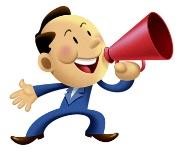 SEAC SOUNDBYTESRaising awareness of the Special Education process at HCDSB							September 2018